武汉大学2022届毕业生春季精准就业系列招聘会综合专场

【会议时间】2022年3月22日（周二）（09:00-12:00）
【会议地点】武汉大学信息学部西区文体中心（学生就业指导与服务中心）

【部分参会单位】
中国特种飞行器研究所
中建科工集团有限公司
中建七局土木工程公司
中远海运特种运输股份有限公司
中冶集团武汉勘察研究院有限公司
中建五局华南建设有限公司
襄阳市测绘研究院
武汉纺织大学外经贸学院
湖北经济学院法商学院
湖北汉江金融服务中心有限公司
路凯（深圳）投资控股有限公司
牧原食品股份有限公司
武汉光庭信息技术股份有限公司
泰康同济（武汉）医院
武汉路特斯科技有限公司
东莞市海能电子有限公司
读书郎教育科技有限公司

详情链接：http://xsjy.whu.edu.cn/jyxt/sczp/zphgl/cxZprlXq.zf?id=DAB0533309AB03AEE055000000000001&ywlx=zph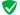 